Lubaczów, 23.05.2018Numer sprawy: ZP.261.4.2018Wszyscy uczestnicy postępowaniaWyjaśnieniaDotyczy: przetargu nieograniczonego na dostawę sprzętu medycznego jednorazowego użytku oraz drobnego sprzętu medycznego. W związku z otrzymanymi pytaniami wykonawców na podstawie art. 38 ust. 2 ustawy z dnia 29.01.2004 Prawo zamówień publicznych  Zamawiający Samodzielny Publiczny Zakład Opieki Zdrowotnej w Lubaczowie wyjaśnia:IZadanie 10, poz. 1Prosimy Zamawiającego o dopuszczenie wyceny za najmniejsze opakowanie handlowe 50 szt. z przeliczeniem ilości z zaokrągleniem w górę do pełnych opakowań.Odp: Zamawiający dopuszczaZadanie 10, poz 2, poz. 4,poz.6Prosimy Zamawiającego o dopuszczenie wyceny za najmniejsze opakowanie handlowe 100 szt. z przeliczeniem ilości z zaokrągleniem w górę do pełnych opakowań.Odp: Zamawiający dopuszczaZadanie 10, poz.3Prosimy Zamawiającego o dopuszczenie wyceny za najmniejsze opakowanie handlowe 10 szt. z przeliczeniem ilości z zaokrągleniem w górę do pełnych opakowań.Odp: Zamawiający dopuszczaZadanie 10, poz.3Czy zamawiający wymaga fartuch włókninowy z długim rękawem zakończonym mankietem z bawełnianym ściągaczem?Odp: Zamawiający nie wymaga ale  dopuszczaZadanie 10, poz.4Czy zamawiający oczekuje fartuch typu przedniak w kolorze białym wykonany z polietylenu, odporny na płyny - chroni odzież przed rozpryskami płynów, tłuszczy, olejów czy zanieczyszczeń, pełne cięcie, wysoki karczek w celu zapewnienia pełnej ochrony, dokładne wycięcie przy szyi ułatwia zakładanie, wiązanie w talii na odpowiedniej wysokości zapewnia szczelność fartucha, długość umożliwia stosowanie fartucha nawet przez osoby o większych gabarytach, wygodne opakowanie ułatwia wyjmowanie pojedynczych fartuchów, fartuch o grubości 16 mikronów, fartuch spełnia normy i wytyczne PPE Kategoria I (Artykuł 8.3) - zapobieganie narażaniu użytkownika na temperaturę nieprzekraczającą 50°C lub niebezpieczny kontakt, wolny od latexu?Odp: Zamawiający dopuszczaZadanie 10, poz.5Prosimy o wydzielenie poz.5 do osobnego pakietu, gdyż takie rozwiązanie pozwoli innym firmom , specjalizujący się w danym asortymencie, na złożenie konkurencyjnej oferty, a tym samym umożliwi Zamawiającemu wybór z pośród najkorzystniejszych ofert, jak i osiągnięcie niższych cen oraz racjonalne gospodarowanie finansami publicznymi.Odp: zgodnie z SIWZZadanie 12, poz.1,2Czy Zamawiający dopuści odpowiednio do pozycji IS bez ftalanów oraz IS burszytnowy, jałowy, niepirogenny, nietoksyczny, grawitacyjny, z ostra igłą biorcza dwukanałową wykonana ze wzmocnionego ABS - odpowietrznik z filtrem przeciwbakteryjnym zamykany niebieską klapką - przezroczysta średnio twarda komora kroplowa 20 kropli = 1 ml+/-0,1 ml, wielkość komory ok.. 5,5 z filtrem filtr płynu o wielkości oczek 15µm, rolkowy regulator przepływu - łącznik LUER-LOCK z osłonką - opakowanie jednostkowe typu blister papier -folia - sterylizowany tlenkiem etylenu, długość drenu 150 cm?Odp: zgodnie z SIWZZadanie 12, poz.1,2,5Proszę o dopuszczenie przyrządów do przetaczania płynów oraz przyrządów do przetaczania płynów bursztynowy z komorą kroplową wykonaną z medycznego PVC. Zamawiający w SIWZ nie stawia wymogu aby przyrządy były w całości wolne od PCV, dopuszcza przyrządy w których dren wykonany jest z PVC, co stanowi zaprzeczenie logicznym przesłankom zastosowania wymogu tylko komory bez PVC.Odp: zgodnie z SIWZZadanie 12, poz.1,2Czy Zamawiający dopuści przyrządy do przetaczania płynów infuzyjnych bez dodatkowego zaczepu na zacisku rolkowym?Odp: zgodnie z SIWZZadanie 12, poz.1,2Prosimy aby zamawiający dopuścił przyrządy bez nazwy występującej bezpośrednio na przyrządzie. Takie rozwiązanie nie ma wpływu na jakość produktu oraz jego cechy użytkowe. Natomiast pełną identyfikację zapewnia oznakowanie na opakowaniu indywidualnym, opakowanie posiada nazwę producenta, podstawowe dane techniczne przyrządu oraz poglądowa (obrazkowa) instrukcja użycia.Odp: zgodnie z SIWZZadanie 12, poz.1,2Prosimy o dopuszczenie przyrządu IS oraz IS bursztynowy bez dodatkowego portu/łącznika iniekcji, gdyż po konsultacjach z pielęgniarkami z kilku placówek medycznych uzyskaliśmy opinię ,że kroplówka to system zamknięty, a dodatkowy port do przerwanie ciągłości systemu zamkniętego a więc dodatkowe potencjalne źródło  zakażenia ; podawanie leku przez dodatkowy port w trakcie infuzji powoduje, że nie wiadomo w jakim stężeniu lek wnika do krwiobiegu; placówki służby zdrowia dążą do podawania gotowych roztworów płynów i leków w związku z czym trudno przewidzieć jaka będzie reakcja w sytuacji kiedy zmieszamy ze sobą dwa leki ( podając lek przez dodatkowy port podajemy go do płynu znajdującego się w butelce ); nie wolno łączyć ze sobą leków ponieważ w sytuacji wystąpienia reakcji alergicznej trudno ustalić na który z podanych produktów; natomiast dodatkowej podaży leków, można dokonać poprzez dodatkowy port kaniuli dożylnej. Ponadto zamieszczony opis znacznie ogranicza konkurencję, co stoi w sprzeczności z fundamentalną zasadą PZP tj. zasadą równego traktowania i uczciwej konkurencji. Pozostawiony wymóg w znaczny sposób (minimum dwukrotnie) podwyższa cenę jednostkową produktu oraz wartość całkowitą Zadania nr 4. W związku powyższym faktem oraz negatywną opinią środowiska medycznego pozostawienie aktualnego opisu przedmiotu zamówienia w zakresie Zadania 4 mogłoby skutkować nieracjonalnym i niegospodarnym wydatkowaniem środków publicznych.Odp: zgodnie z SIWZZadanie 12, poz. 18Czy zamawiający dopuści strzykawkę cewnikowa 100ml , ze stożkową końcówką ściętą usytuowaną centralnie, z jedną końcówką luer do opcjonalnego użycia, czytelną , jednostronną, czarną skalą nominalną i gumową blokadą tłoka, nietoksyczna, niepirogenna, jałowa, sterylizowana tlenkiem etylenu, cylinder i tłok wykonane z polipropylenu?Odp: zgodnie z SIWZZadanie 12, poz.20Czy zamawiający dopuści strzykawkę trzyczęściową z rozszerzoną skalą 50/60 ml Luer Lock, j.uż., sterylne, pakowane indywidualnie, z czytelną, jednostronną skalą ?Odp: zgodnie z SIWZZadanie 12, poz. 1-2,5,17-18,20Prosimy o wydzielenie poz. 1-2,5,17-18,20 do osobnego pakietu, gdyż takie rozwiązanie pozwoli innym firmom , specjalizujący się w danym asortymencie, na złożenie konkurencyjnej oferty, a tym samym umożliwi Zamawiającemu wybór z pośród najkorzystniejszych ofert, jak i osiągnięcie niższych cen oraz racjonalne gospodarowanie finansami publicznymi.Odp: zgodnie z SIWZZadanie 19, poz. 12Prosimy o wydzielenie poz.12 do osobnego pakietu, gdyż takie rozwiązanie pozwoli innym firmom , specjalizujący się w danym asortymencie, na złożenie konkurencyjnej oferty, a tym samym umożliwi Zamawiającemu wybór z pośród najkorzystniejszych ofert, jak i osiągnięcie niższych cen oraz racjonalne gospodarowanie finansami publicznymi.Odp: zgodnie z SIWZZadanie 19, poz. 12Prosimy Zamawiającego o dopuszczenie wyceny za najmniejsze opakowanie handlowe 100 szt. z przeliczeniem ilości z zaokrągleniem w górę do pełnych opakowań.Odp: Zamawiający dopuszczaZadanie 21, poz.1Prosimy Zamawiającego o dopuszczenie wyceny za najmniejsze opakowanie handlowe 100 szt. z przeliczeniem ilości z zaokrągleniem w górę do pełnych opakowań.Odp: Zamawiający dopuszczaZadanie 21, poz.1Czy wymagany jest wziernik pakowany w papier-folia?Odp: Zamawiający dopuszczaZadanie 21, poz.1Czy zamawiający wymaga aby wzierniki były pozbawione lateksu i ftalanów, potwierdzone odpowiednim dokumentem?Odp: Zamawiający   dopuszcza .Zadanie 24, poz.3Prosimy o wydzielenie poz.12 do osobnego pakietu, gdyż takie rozwiązanie pozwoli innym firmom , specjalizujący się w danym asortymencie, na złożenie konkurencyjnej oferty, a tym samym umożliwi Zamawiającemu wybór z pośród najkorzystniejszych ofert, jak i osiągnięcie niższych cen oraz racjonalne gospodarowanie finansami publicznymi.Odp: zgodnie z SIWZZadanie24, poz. 3Prosimy Zamawiającego o dopuszczenie wyceny za najmniejsze opakowanie handlowe 100 szt. z przeliczeniem ilości z zaokrągleniem w górę do pełnych opakowań.Odp: Zamawiający dopuszczaZadanie 27, poz. 3-7, 14,20-22,25,29-31,36,45,48Czy Zamawiający z uwagi na niejednolity charakter produktów zawartych w pakiecie 27 wydzieli pozycje: 3-7, 14,20-22,25,29-31,36,45,48 i utworzy z nich odrębny pakiet/zadanie. Zamawiający umożliwi w ten sposób na złożenie konkurencyjnej oferty firmom biorącym udział w niniejszym postępowaniu, a tym samym będzie miał wybór z pośród najkorzystniejszych ofert, jak i możliwość osiągnięcia niższych cen.Odp: zgodnie z SIWZZadanie 27, poz.5-6Prosimy Zamawiającego o dopuszczenie wyceny za najmniejsze opakowanie handlowe 100 szt. z przeliczeniem ilości z zaokrągleniem w górę do pełnych opakowań.Odp: Zamawiający dopuszczaZadanie 27, poz.25Prosimy Zamawiającego o dopuszczenie wyceny za najmniejsze opakowanie handlowe 144 szt. z przeliczeniem ilości z zaokrągleniem w górę do pełnych opakowań.Odp: Zamawiający dopuszcza .Zadanie 27, poz.36Czy zamawiający dopuści worki na wymioty wykonane folii w kolorze mlecznym, ze skalą co 100 ml, skala do 1,5 l, zakończony obręczą w systemie "okręć i zamknij", z instrukcją użytkowania w postaci piktogramu umieszczoną na każdym worku?Odp: zgodnie z SIWZZadanie 27, poz.45Czy zamawiający dopuści zestaw do lewatywy o pojemności 1000 ml wykonany ze wzmocnionej folii, z podziałką, uchwytem do zawieszenia, dren posiada zacisk rolkowy, obłe z dwoma otworami bocznymi, w zestawie rękawiczki PE, opatrunek włókninowy, saszetka środka myjącego?Odp: Zamawiający dopuszczaZadanie 30, poz.5Czy zamawiający oczekuje szczoteczki typ prosty typu cytobraszka o wymiarach : dł. 190 mm, dł. Włosia 20 mm?Odp: Zamawiający oczekuje szczoteczki prostej , okrągłej  , dopuszcza zaoferowane wymiary.Zadanie 30, poz.5Czy zamawiający oczekuje szczoteczki typu wachlarzyk o wymiarach 20 cm dł. Całkowita z trzonkiem, sam wachlarzyk dł. Całk. 30 mm, szerokość ok.20 mm?Odp: Zamawiający oczekuje szczoteczki prostej , okrągłej  .Zadanie 30,poz. 5,poz.1Prosimy Zamawiającego o dopuszczenie wyceny za najmniejsze opakowanie handlowe 100 szt. z przeliczeniem ilości z zaokrągleniem w górę do pełnych opakowań.Odp: Zamawiający dopuszczaZadanie 30, poz. 1, poz.5Prosimy o wydzielenie poz.1, poz.5 do osobnego pakietu, gdyż takie rozwiązanie pozwoli innym firmom , specjalizujący się w danym asortymencie, na złożenie konkurencyjnej oferty, a tym samym umożliwi Zamawiającemu wybór z pośród najkorzystniejszych ofert, jak i osiągnięcie niższych cen oraz racjonalne gospodarowanie finansami publicznymi.Odp: zgodnie z SIWZIIZadanie 27, pozycja 1: Czy Zamawiający dopuści Termometr bezdotykowy do pomiaru temperatury na skroni, typ termometru na podczerwień, czas pomiaru 1 sekunda, zakres pomiaru temperatury ciała 34-43 st C, dokładność pomiaru +/- 0,3 st. C/ st. C w zakresie 34 st. C do 43 st.C, pamięć 12 pomiarów, waga 76g z bateriami, wymiary 138x35x38 mm, zasilanie bateryjne, wyłączanie automatyczne, gwarancja 2 lata?Odp: Zamawiający dopuszczaZadanie 27, pozycja 2: Czy Zamawiający dopuści termometr do pomiaru temperatury ludzkiego ciała w uchu, szybki czas pomiaru, Zakres pomiarów: 0°C do 100°C (32°F do 212°F), Rozdzielczość: 0,1°C lub 0,1°F, Dokładność pomiaru: (w temperaturze otoczenia 16°C do 35°C), 35,5°C do 42,0°C ± 0,2°C, 34,0°C do 35,4°C, 42,1°C do 42,2°C ± 0,3°C, Inne warunki: ± 1,0°C, Pamięć: Ostatni wynik pomiaru, Warunki pracy: temp. 5°C do 40°C (41.0°F do 104°F)wilgotność: 95% RH lub mniej, Warunki przechowywania: temp.-10°C do 60°Cwilgotność: 90% RH lub mniejWymiary: około 27x18x105 mmWaga: 32 g, w tym baterie, Termometr wyłącza się automatycznie kiedy nie jest używany przez 30 sekund lub po wciśnięciu i przytrzymaniu przycisku „Włącz/Skanuj” przez 30 sekund, gwarancja 2 lata?Odp: zgodnie z SIWZZadanie 27, pozycja 23: Czy Zamawiający dopuści Rezerwuar tlenowy o pojemności 600 ml?Odp: zgodnie z SIWZZadanie 27, pozycja 23: Czy Zamawiający dopuści Rezerwuar tlenowy o pojemności 1600 ml?Odp: zgodnie z SIWZZadanie 27, pozycja 40: Czy Zamawiający dopuści pneumatyczną miskę o wymiarach 53x61x20 cm (+/- 5 cm)?Odp: Zamawiający dopuszczaZadanie 27, pozycja 42: Czy Zamawiający dopuści tackę medyczną o wymiarach 20x15x4 cm  (+/- 2 cm)?Odp: Zamawiający dopuszczaZadanie 27, pozycja 43: Czy Zamawiający dopuści tackę medyczną o wymiarach 20x10x5 cm  (+/- 2 cm)?Odp: Zamawiający dopuszczaZadanie 27, pozycja 44: Czy Zamawiający dopuści tackę medyczną o wymiarach 30x20x5 cm  (+/- 2 cm)?Odp: Zamawiający dopuszczaZadanie 27, pozycja 46: Czy Zamawiający dopuści wzierniki do otoskopu wyłącznie w rozmiarach 2,5 i 4,0 pakowane po 250 sztuk ?Odp: Zamawiający dopuszczaZadanie 34, pozycja 28, 33: Zwracamy się z prośbą o wydzielenie pozycji 28 i 33 z pakietu 34 do osobnego zadania tak, by umożliwić składanie ofert wyłącznie na ten asortyment. Obecny układ nie pozwala nam na wzięcie udziału w ww. przetargu. Zgoda na naszą prośbę umożliwiłaby Państwu dogodniejszy wybór dostawcy przy równej konkurencji oraz obniżenie wartości cenowej proponowanego przez Państwa pakietu.Odp: zgodnie z SIWZZadanie 44, pozycja 1: Czy Zamawiający dopuści elektrody Quick-Combo do defibrylatorów serii Lifepack, rozmiar elektrody 10,5x15,5 cm, długość kabla 1,2-1,3 m, powierzchnia aktywna, 83 cm 2, maksymalny czas monitorowania 24 godziny, maksymalna ilość wyładowań z energią 360J: 15 wyładowań?Odp: zgodnie z SIWZZadanie 44, pozycja 2: Czy Zamawiający dopuści elektrody Quick-Combo do defibrylatorów serii Lifepack, rozmiar elektrody 10,5x11 cm, długość kabla 1,2-1,3 m, powierzchnia aktywna, 25 cm 2, kształt elektrody prostokątna o zaokrąglonych bokach, maksymalny czas monitorowania 24 godziny, maksymalna ilość wyładowań z energią 360J: 15 wyładowań?Odp: zgodnie z SIWZIIIdotyczy SIWZCzy Zamawiający wymaga aby na fakturze, dostarczanej wraz z zamówionym towarem, znajdowały się takie informacje jak nr serii i data ważności?Odp.: Zamawiający dopuszczadotyczy SIWZCzy Zamawiający wymaga dołączenia do oferty zezwolenia na prowadzenie hurtowni farmaceutycznej, które nakłada obowiązek na wykonawcę powiadamiania zamawiającego o wszelkich wycofanych, wstrzymanych w obrocie produktach ?Odp.: Zgodnie z siwzdotyczy SIWZCzy Zamawiający wymaga aby dostawy towaru do siedziby Zamawiającego odbywały się odpowiednimi środkami transportu, czyli autami wyposażonymi w zabudowy typu „izoterma” posiadającymi możliwość ogrzewania lub chłodzenia przewożonego asortymentu?Odp.: Zgodnie z siwzdotyczy SIWZCzy Zamawiający wyrazi zgodę na zmianę cen jednostkowych podczas trwania umowy ze względu na udokumentowaną zmianę cen u producenta? Wprowadzenie takiej zmiany będzie możliwe wyłącznie po wyrażeniu pisemnej zgodny przez Zamawiającego. Odp: Zamawiający nie wyraża zgody.dotyczy SIWZCzy Zamawiający wymaga aby dostawy towaru do siedziby Zamawiającego odbywały się odpowiednimi środkami transportu, czyli autami wyposażonymi w zabudowy typu „izoterma” posiadającymi możliwość ogrzewania lub chłodzenia przewożonego asortymentu, zgodnie z Rozporządzeniem Ministra Zdrowia z dnia 10 grudnia 2014r. w sprawie wymagań Dobrej Praktyki Dystrybucyjnej? Odp.: Zgodnie z siwzdotyczy SIWZCzy Zamawiający wymaga aby dostawy towaru do siedziby Zamawiającego odbywały się środkami transportu, czyli autami wyposażonymi w zabudowy typu „izoterma”, które umożliwiają dopasowanie temperatury i wilgotności do wymogów przewożonego asortymentu, które ustala producent i umieszcza je na opakowaniach lub w kartach produktowych?Odp.: Zgodnie z siwzdotyczy SIWZProducenci asortymentu medycznego ustalają wymogi odnośnie przewożenia produkowanych przez nich wyrobów w odpowiednich temperaturach oraz przy określonej wilgotności. W związku z tym czy Zamawiający wymaga aby dostawy towaru do siedziby Zamawiającego odbywały się odpowiednimi środkami transportu, czyli autami wyposażonymi w zabudowy typu „izoterma”, które umożliwiają dopasowanie temperatury i wilgotności do stawianych przez producentów wymogów? W załączeniu przykładowe wytyczne jednego z największych  producentów przyrządów infuzyjnych, przedłużaczy do pomp, strzykawek na terenie Polski.Odp.: Zgodnie z siwzdotyczy SIWZCzy Zamawiający wymaga aby dostawca zamówionego towaru pomagał przy jego rozładunku w miejscu wskazanym przez Zamawiającego oraz był obecny podczas sprawdzenia zgodności towaru z zamówieniem?Odp.: Zgodnie z siwzdotyczy SIWZCzy Zamawiający wymaga aby dostawy towaru były wykonywane środkami transportu Wykonawców beż udziału pośredników? Takie rozwiązanie daje Zamawiającemu pewność należycie wykonanej dostawy oraz że dostarczony towar był przewożony wyłącznie z wyrobami medycznymiOdp.: Zgodnie z siwzdotyczy SIWZCzy Zamawiający wymaga aby dostarczany towar był przewożony wyłącznie z wyrobami medycznymi? Takie rozwiązanie da  Zamawiającemu pewność, iż dostarczone wyroby, które będą służyć przy leczeniu ludzi nie były przewożone np. z oponami lub innymi produktami niemedycznymiOdp.: Zgodnie z siwzZadanie nr 3 poz. 12Prosimy Zamawiającego o wyłączenie tej pozycji do osobnego pakietu co umożliwi złożenie większej ilości konkurencyjnych i atrakcyjniejszych ekonomicznie ofert na pozostałe pozycje zawarte w zadaniu nr 3? Odp: zgodnie z SIWZZadanie nr 12 poz. 7, 8, 9Prosimy Zamawiającego o potwierdzenie że wymaga zaoferowania w tych pozycjach przedłużacze w dwóch wymienionych długościach? Odp. Zamawiający w formularzu cenowym podaje  przedziały długości przedłużaczy : poz.  7,9  od 1,2 m   do 1,5 m   poz.  8      od 2 m   do 2,5 m Zadanie nr 12 poz. 1, 2Prosimy Zamawiającego o potwierdzenie że zaoferowane w tych pozycjach przyrządy mają posiadać  igłowe łączniki dodatkowej iniekcji? Odp: Tak  , modyfikacja zapisuZadanie nr 12 poz. 32Prosimy Zamawiającego o potwierdzenie że zapis znajdujący się pod formularzem cenowym dotyczący poz. 31 dotyczy poz. 32 (igieł iniekcyjnych 1,2 x 40). Odp.: TAK, Zamawiający dokonuje modyfikacji Zadanie nr 17 poz. 3Czy Zamawiający dopuści do zaoferowania w tej pozycji cewniki foley z balonem 5-10ml? Odp:  Zamawiający dopuszcza, pozostałe wymagania zgodnie  z  SIWZZadanie nr 17 poz. 3Czy Zamawiający dopuści do zaoferowania w tej pozycji cewniki foley pakowane w opakowanie folia-folia? Odp.: Zmawiający dopuszcza.Zadanie nr 17 poz. 4Czy Zamawiający dopuści do zaoferowania w tej pozycji cewniki foley 100% silikon poj. 10ml? Odp.: Zgodnie z siwzZadanie nr 17 poz. 10, 11Czy Zamawiający dopuści do zaoferowania w tych pozycjach dren brzuszny z tworzywa silikonowego lub medycznego PCV? Odp.: Zmawiający dopuszcza.Zadanie nr 17 poz. 12Prosimy Zamawiającego o wyłączenie tej pozycji do osobnego pakietu co umożliwi złożenie większej ilości konkurencyjnych i atrakcyjniejszych ekonomicznie ofert na pozostałe pozycje zawarte w zadaniu nr 17? Odp.: Zgodnie z siwzZadanie nr 19 poz. 1Czy Zamawiający dopuści do zaoferowania w tej pozycji kaniule 26G-0,6x19mm reszta opisu bez zmian? Odp:  Zamawiający dopuszcza, pozostałe wymagania zgodnie  z  SIWZZadanie nr 19 poz. 5Czy Zamawiający dopuści do zaoferowania w tej pozycji kaniule 20G-1,1x32mm przepływ min 56ml/min reszta opisu bez zmian? Odp:  Zamawiający dopuszcza, pozostałe wymagania zgodnie  z  SIWZZadanie nr 19 poz. 6Czy Zamawiający dopuści do zaoferowania w tej pozycji kaniule 18G-1,3x45mm przepływ min 90ml/min reszta opisu bez zmian? Odp:  Zamawiający dopuszcza, pozostałe wymagania zgodnie  z  SIWZZadanie nr 19 poz. 10Czy Zamawiający dopuści do zaoferowania w tej pozycji kaniule bezpieczne 20G-1,1x32mm przepływ min 56ml/min reszta opisu bez zmian? Odp:  Zamawiający dopuszcza, pozostałe wymagania zgodnie  z  SIWZZadanie nr 19 poz. 11Czy Zamawiający dopuści do zaoferowania w tej pozycji kaniule bezpieczne 18G-1,3x45mm przepływ min 90ml/min reszta opisu bez zmian? Odp:  Zamawiający dopuszcza, pozostałe wymagania zgodnie  z  SIWZZadanie nr 41 poz. 8Czy nie doszło do omyłki pisarskiej i Zamawiający miał na myśli prawidłowo: Zestaw do kaniulacji dużych naczyń zestaw trójświatłowy 7F- kanały 16/18/18G  metodą Seldingera, zawierający cewnik dł. 15cm, prowadnica dł. 50 cm, pozostałe zapisy jak w SIWZ?Odp:  Zgodnie z modyfikacją z dnia  21.05.2108Zadanie nr 41 poz. 9Czy nie doszło do omyłki pisarskiej i Zamawiający miał na myśli prawidłowo: Zestaw do kaniulacji dużych naczyń zestaw trójświatłowy 7F- kanały 16/18/18G  metodą Seldingera, zawierający cewnik dł. 20cm, prowadnica dł. 50 cm, pozostałe zapisy jak w SIWZ?Odp:  Zgodnie z modyfikacją z dnia  21.05.2108IVZadanie 2 Pozycja 1Czy Zamawiający dopuści cewniki do odsysania dla rozmiaru CH 10- długość 400 mm, pozostałe parametry i rozmiary zgodnie z SIWZ?Odp: zgodnie z SIWZZadanie 2 Pozycja 2Czy Zamawiający dopuści cewniki do odsysania o długości 600 mm, pozostałe parametry zgodne 
z SIWZ?Odp: zgodnie z SIWZZadanie 2 Pozycja 3Czy Zamawiający dopuści dreny Redona pakowane w formie zwiniętej w rozmiarach CH8-CH18, pozostałe parametry zgodne z SIWZ?Odp: zgodnie z SIWZZadanie 3 Pozycja 6-7Czy Zamawiający dopuści kateter do drenażu klatki piersiowej z trokarem o długości 37cm?Odp: Zamawiający dopuszczaZadanie 3 Pozycja 8Czy Zamawiający dopuści kateter do embolektomii dwukanałowy 3F/80?Odp: zgodnie z SIWZZadanie 5 Pozycja 4Czy Zamawiający może określić dokładny model Videoprintera SONY?Odp: Zamawiający nie widzi potrzeby określania dokładnego modelu  posiadanych  Videoprinterów  SONY zamontowanych w aparatach medycznych  ponieważ nie jest on  celem zakupu  a jedynie informacją pomocniczą przy doborze papieruZadanie 5 Pozycja 5Czy Zamawiający dopuści papier o wymiarze: 108x23?Odp: Zgodnie z SIWZZadanie 5 Pozycja 5Czy Zamawiający dopuści papier o wymiarze: 106x25?Odp: Zmawiający dopuszczaZadanie 5 Pozycja 7Czy Zamawiający dopuści papier w rozmiarze 57x25?Odp:  Zamawiający dopuszcza, pozostałe wymagania zgodnie  z  SIWZZadanie 5 Pozycja 7Czy Zamawiający dopuści papier 57x30 bez nadruku? Odp: Zgodnie z SIWZZadanie 8 Pozycja 1Czy Zamawiający dopuści folię operacyjną w rozmiarze całkowitym 45x28cm,  o powierzchni lepnej 45x22cm?Odp. Zmawiający dopuszczaZadanie 8 Pozycja 9Czy zamawiający dopuści serwetę o wymiarach 114cm x 150cm wykonana z chłonnego i nieprzemakalnego laminatu 60 g/m2, w strefie krytycznej wzmocnienie o gramaturze 80 g/m2, rozmiar wzmocnienia w strefie krytycznej 25cm x 50cm, serweta zintegrowana z torbą do zbiórki płynów o wymiarach 78cm x 80cm wyposażoną w sztywnik w górnej części torebki, filtr w dolnej, wewnętrznej części torby i port do odsysania treści w dolnej części worka, którego budowa umożliwia podłączania drenów o różnej średnicy?Odp: Zgodnie z SIWZZadanie 8 Pozycja 10Czy Zamawiający dopuści podkład ginekologiczny w rozmiarze 34cm x 8cm, wykonany z pulpy celulozowej, polipropylenu (brak warstwy foliowej)?Odp: Zamawiający dopuszczaZadanie 8 Pozycja 10Czy Zamawiający dopuści inne metody sterylizacji – tj. tlenkiem etylenu, radiacyjnie?Odp: Zgodnie z SIWZZadanie 9  Pozycja 2 Czy Zamawiający dopuści śliniaki w rozmiarze 35x45 cm z kieszonką 12cm?Odp: Zamawiający dopuszcza , pozostałe parametry zgodne z SIWZZadanie 9  Pozycja 3 Czy Zamawiający dopuści koszulę pacjenta w kolorze granatowym?Odp: Zamawiający dopuszczaZadanie 9  Pozycja 4Czy Zamawiający dopuści pościel jednorazowego użytku:- poszwa w rozmiarze 210 x 160cm,- poszewka 70 x 80cm,- prześcieradło 150 x 210cm?Odp: Zamawiający dopuszcza zaoferowane  rozmiary pościeli , pozostałe parametry  zgodne z SIWZZadanie 9  Pozycja 5Czy Zamawiający dopuści koszulę do porodu, luźna cięta prosto, o długości 117cm, szerokość 74cm (zarówno z przodu, jak i z tyłu)?Odp: Zgodnie z SIWZZadanie 9  Pozycja 6Czy Zamawiający dopuści piżamę dwuczęściową; bluza z 3 kieszeniami (2 na dole / 1 na górze), spodnie z trokami, rozmiary od S do XXL?Odp: Zamawiający dopuszcza  , pozostałe parametry  zgodne z SIWZZadanie 9  Pozycja 6Czy Zamawiający ma na myśli bluzę i spodnie pakowane razem wraz z wyceną za komplet?Odp:  Zamawiający ma na myśli komplet =  bluza + spodnie  pakowane razem.Zadanie 10  Pozycja 4Czy Zamawiający dopuści fartuch ochronny foliowy?Odp: Zgodnie z SIWZZadanie 10  Pozycja 5Czy Zamawiający dopuści fartuch w rozmiarze 71 x 180cm?Odp: Zamawiający  nie  dopuszcza  Zadanie 10  Pozycja 5Czy Zamawiający dopuści fartuch w rozmiarze 80 x 140cm?Odp: Zamawiający dopuszcza  Zadanie 17 Pozycja 1Czy Zamawiający dopuści cewniki Foleya z balonem o pojemności 3 ml dla rozmiaru CH6,  pozostałe parametry zgodne z SIWZ?Odp: Zamawiający dopuszcza  Zadanie 17 Pozycja 3Czy Zamawiający dopuści cewnik z balonem o pojemności 5-10ml, pozostałe wymagania zgodnie 
z SIWZ?Odp:  Zamawiający dopuszcza, pozostałe wymagania zgodnie  z  SIWZZadanie 17 Pozycja 5Czy Zamawiający dopuści cewniki Foleya 100% o długości 400mm i pojemności balona 5-10 ml?Odp: Zamawiający dopuszczaZadanie 17 Pozycja 6Czy Zamawiający dopuści cewnik o średnicy 29mm i 30 mm o następujących parametrach: - 100% silikon, - skóra oddycha pod cewnikiem, - elastyczny, - hypoalergiczny, - przezroczysty - możliwa kontrola skóry pod cewnikiem, - najcieńszy na rynku, doskonale dopasowuje się do ciała, przez co idealnie przylega do skóry - długość - 9,5 cm, - od środka pokryty warstwą kleju, dzięki temu kapturek idealnie dopasowuje się do ciała, nie spada 
    i nie przecieka, gwarantując ochronę przed zabrudzeniem, - wygodny w zakładaniu, nie sprawia problemu nawet osobom z częściowo porażonymi kończynami   górnymi, - łączy się z każdym workiem do moczu?Odp: Zamawiający dopuszczaZadanie 17 Pozycja 7Czy Zamawiający dopuści cewniki urologiczne Nelaton, w rozmiarze CH6, pozostałe parametry zgodne z SIWZ?Odp: Zgodnie z SIWZZadanie 17 Pozycja 10-11Czy Zamawiający dopuści dreny o długości 50 cm?Odp: Zgodnie z SIWZZadanie 17 Pozycja 11Czy Zamawiający dopuści dren brzuszny w rozmiarze Ch27?Odp: Zamawiający dopuszcza , pozostałe parametry zgodne z SIWZZadanie 17 Pozycja 10-11Czy Zamawiający dopuści dreny brzuszne w opakowaniu podwójnym - zewnętrzne papier - folia, wewnętrzne folia?Odp: Zamawiający dopuszczaZadanie 19 Pozycja 1Czy Zamawiający dopuści kaniulę w rozmiarze 0,6x19 mm, pozostałe parametry zgodne z SIWZ?Odp:  Zamawiający dopuszcza, pozostałe wymagania zgodnie  z  SIWZZadanie 19 Pozycja 3Czy Zamawiający dopuści kaniulę w rozmiarze 0,7x19 mm, pozostałe parametry zgodne z SIWZ?Odp: Odpowiedź w modyfikacji .Zadanie 19 Pozycja 7Czy Zamawiający dopuści kaniulę o przepływie 125 ml/min, pozostałe parametry zgodne z SIWZ?Odp:  zgodnie  z  SIWZZadanie 19 Pozycja 8Czy Zamawiający dopuści kaniulę 1,8x45 mm, przepływ 180 ml/min?Odp:  zgodnie  z  SIWZZadanie 19 Pozycja 9-11Zwracamy się z prośbą o wydzielenie w/w pozycji do osobnego pakietu co umożliwi złożenie naszej firmie konkurencyjnej oferty.Odp: Zgodnie z SIWZZadanie 20 Pozycja 4Czy Zamawiający dopuści w miejsce igły do znieczulenia 26 G dł. 120 mm, igłę 26G,długość 90 mm, lub 27 G, długość 120 mm, igła prowadzącą 22G?Odp: Zgodnie z SIWZZadanie 20 Pozycja 6Czy Zamawiający dopuści igłę do znieczulenia 24G, dł. 90 mm, bez igły prowadzącej?Odp: Zgodnie z SIWZZadanie 20 Pozycja 7Czy Zamawiający dopuści igły do znieczuleń 22G, dł. 90 mm?Odp: Zgodnie z SIWZZadanie 20 Pozycja 10,11,12,14Zwracamy się z prośbą o wydzielenie w/w pozycji do osobnego pakietu co umożliwi złożenie naszej firmie konkurencyjnej oferty.Odp: Zgodnie z SIWZZadanie 30 Pozycja 1Czy Zamawiający dopuści woreczki do pobierania próbek moczu osobny dla chłopców, osobny dla dziewczynek, pozostałe wymagania zgodnie z SIWZ?Odp:  Zamawiający dopuszczaZadanie 30 Pozycja 5Czy Zamawiający dopuści szczoteczki cytologiczne o następujących parametrach:•	  Prosta, umożliwiająca pobranie próbki z kanału szyjki macicy•	  Miękkie zakończenia włosków zapobiegające przed zniszczeniem komórek•	  Daleki zasięg dzięki długiej rączce•	  Sterylna, sterylizowana tlenkiem etylenu•	  Pakowana indywidualnie w opakowanie folia/papier•	Długość 188 mm, długość aplikatora 20 mm Odp: Zamawiający oczekuje szczoteczki prostej , okrągłej  , wymiary zgodnie z SIWZZadanie 30 Pozycja 6Czy Zamawiający dopuści wymazówki o wymiarach: 170mmx12mmx150mm?Odp:  Zamawiający dopuszczaZadanie 33 Pozycja 1Czy Zamawiający dopuści butelki do długotrwałego odsysania ran wykonane  z polietylenu medycznego, pozostałe parametry zgodne z SIWZ?Odp:  Zamawiający dopuszczaZadanie 33 Pozycja 4Czy Zamawiający dopuści worek zbiorczy do godzinowej zbiórki moczu - o pojemności 2 000 ml, skalowany co 50 ml, z zastawką antyrefluksyjną i obsługiwanym jedną ręką zaworem spustowym szybkiego opróżniania typu poprzecznego „T”- dren łączący zakończony uniwersalnym łącznikiem schodkowym, standardowa długość drenu 120
  cm- dren o dużej średnicy, wykonany z materiału zapobiegającego jego zaginaniu i skręcaniu,  zapewniający swobodny i skuteczny odpływ moczu- na drenie klema zaciskowa typu przesuwnego - dodatkowy element wzmacniający w miejscu połączenia drenu z komorą, zapobiegający jego zaginaniu- samouszczelniający się port do pobierania próbek- trwała, stabilna komora pomiarowa o pojemności 500 ml podzielona na cztery zintegrowane komory pośrednie- bardzo wysoki stopień dokładności pomiaru, co 1 ml od 4 ml do 50 ml (w komorze wstępnej) i co 5 ml do 500 ml (w pozostałych komorach)- komora zaopatrzona w filtr hydrofobowy, zapobiegający zasysaniu, wyrównujący ciśnienie wewnętrzne w systemie- obrotowy zawór spustowy z wyraźnym wskaźnikiem położenia (otwarty/zamknięty) opróżniający - biała, tylna ścianka komory, ułatwiająca dokładny odczyt i wizualizację moczu- pozycjonowanie i stabilizacja systemu za pomocą dwóch uniwersalnych taśm, pasujący do okrągłych i kwadratowych ram łóżka- sterylnyOdp: Zgodnie z SIWZZadanie 38 Pozycja 1-2Czy Zamawiający dopuści zestaw do odsysania o średnicy drenu CH 24 średnicy wewn./zewn. 5.6mm/8.0mm, długość drenu 210 cm, pozostałe parametry zgodne z SIWZ?Odp: Zgodnie z SIWZZadanie 38 Pozycja 3Czy Zamawiający dopuści ortopedyczną końcówkę o następujących parametrach:• ergonomiczny uchwyt zapewniający komfort i kontrolę użytkowania• krzyżowa perforacja filtra zatrzymująca fragmenty kości,cement, skrzepy krwi• możliwość wymiany samego filtra• kaniula zakrzywiona• 4 otwory boczne• zaokrąglona, atraumatyczna końcówka kaniuli z dwomaotworami bocznymi• CH 25 - Ø 5,70 mm/8,10 mm (wew./zew.)• długość kaniuli 15 cm lub 23 cm• długość filtra 12,3 cm• Ø filtra 1,6 cmOdp:  Zamawiający dopuszcza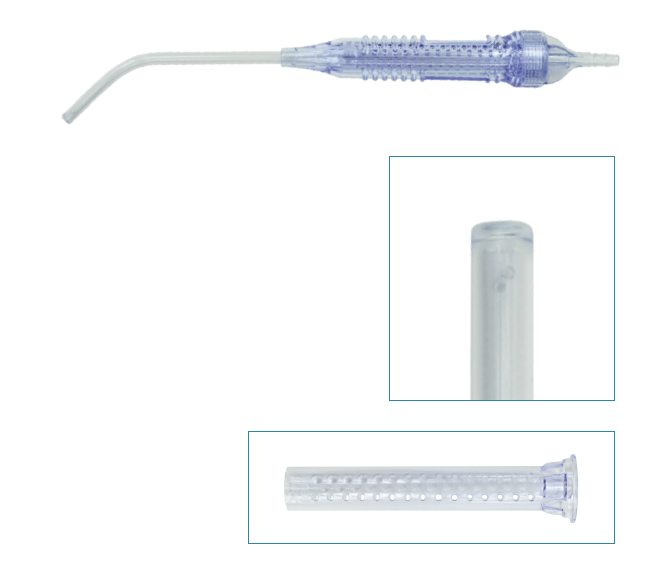 Zadanie 40 Pozycja 1Czy Zamawiający dopuści system do kontrolowanej zbiórki luźnego stolca wyposażony w silikonowy rękaw o długości 165 cm z wbudowaną w strukturę silikonu na całej długości substancją neutralizującą nieprzyjemne zapachy, balonik retencyjny z oznaczoną kolorem niebieskim, bez kieszonki palca wiodącego, port wypełniania balonika retencyjnego z zastawką oraz port irygacyjny pozwalający również na doodbytniczą podaż roztworu leków, dodatkowy port do pobierania próbek stolca z zatyczką, biologicznie czysty. W zestawie worek zbiorczy z zastawką antyzwrotną o poj. 1500 ml?Odp: Zgodnie z SIWZZadanie 40 Pozycja 2Czy Zamawiający dopuści worki wymienne kompatybilne z systemem do kontrolowanej zbiórki stolca o pojemności 1500 ml, skalowane linearnie oraz numerycznie co 100ml, z zastawką antyzwrotną zabezpieczającą przed wylaniem zawartości, biologicznie czyste?Odp: Zgodnie z SIWZVZadanie nr 12 poz. 11-33Prosimy Zamawiającego o wyłączenie w/w pozycji do oddzielnego pakietu celem złozenia wżnej i konkurencyjnej cenowo oferty.Odp: Zgodnie z SIWZZadanie nr 12 poz. 1, 2Prosimy Zamawiającego o dopuszczenie przyrządów z nazwą producenta umieszczoną na opakowaniu jednostkowym, co umożliwia łatwą identyfikację produktu.Odp: Zgodnie z SIWZZadanie nr 12 poz. 11/ Prosimy Zamawiającego o dopuszczenie przyrządów do przetoczeń płynów infuzyjnych IS o całkowitej długości komory 60mm.Odp: Zgodnie z SIWZ2/ Prosimy Zamawiającego o dopuszczenie przyrządów do przetaczania płynów infuzyjnych z precyzyjnym regulatorem przepływu z zaczepem do moczowania końcówki drenu, bez miejsca na kolec z boku zaciskacza (tak jak w opisanych przyrządach do przetaczania płynów infuzyjnych bursztynowych).Odp: Zgodnie z SIWZ3/ Prosimy Zamawiającego o dopuszczenie przyrządów do przetaczania płynów infuzyjnych IS z komorą kroplową wykonaną z medycznego PVC nie zawierającego ftalanów DEHP. Zamawiający w SIWZ nie stawia wymogu aby przyrządy były w całości wolne od PCV, dopuszcza przyrządy w których dren wykonany jest z PVC, co stanowi zaprzeczenie logicznym przesłankom zastosowania wymogu tylko komory bez PVC.Odp: Zgodnie z SIWZZadanie nr 12 poz. 5Prosimy Zamawiającego o dopuszczenie przyrządów do przetaczania krwi i preparatów krwiopochodnych TS z komorą kroplową wykonaną z medycznego PVC nie zawierającego ftalanów DEHP. Zamawiający w SIWZ nie stawia wymogu aby przyrządy były w całości wolne od PCV, dopuszcza przyrządy w których dren wykonany jest z PVC, co stanowi zaprzeczenie logicznym przesłankom zastosowania wymogu tylko komory bez PVC.Odp: Zgodnie z SIWZZadanie  nr 12 poz. 13-161 / Prosimy Zamawiającego o dopuszczenie strzykawek renomowanej firmy BD ze skalą nominalną (bez rozszerzeń).Odp: Zamawiający dopuszcza 2/ Prosimy Zamawiającego o doprecyzowanie, czy dla  pewnego chwytu strzykawki przez personel medyczny i zapewnienia stabilności  tłoka i jego gładkiego przesuwu - zwężenie jego obwodu nie może być większe niż 25-30% całej długości tłoka?Odp: Zgodnie z SIWZZadanie nr 12 poz. 16 Prosimy Zamawiającego o dopuszczenie strzykawek pakowanych w opakowania a 80 szt / 1 op. z odpowiednim przeliczeniem ilości w formularzu cenowym.Odp: Zamawiający dopuszcza Zadanie nr 12 poz. 17, 20 1/ Prosimy Zamawiającego o podanie rodzaju i typu pomp będących na wyposażeniu szpitala. Odp : Zamawiający posiada pompy  f irmy  Ascor  Ap-12 , Ap-22 , Ap- 31 p2/ W związku z tym, że Zamawiający oczekuje strzykawek do pomp infuzyjnych, prosimy o sprecyzowanie czy strzykawki mają być wpisane w menu pompy lub wpisane w instrukcję obsługi w celu zachowania kompatybilności strzykawek oraz prawidłowego działania pompy i podaży leków?Odp: Zamawiający dopuszcza 3/ Prosimy Zamawiającego o doprecyzowanie, czy tłok i cylinder strzykawki powinny być wykonane z polipropylenu, co zapewnia pełną kompatybilność i szczelność strzykawki?Odp: Zamawiający dopuszcza 4/ Prosimy Zamawiającego o wyjaśnienie, czy strzykawki powinny posiadać logo oraz typ strzykawki na cylindrze w celu łatwiejszej identyfikacji strzykawki?Odp: Zamawiający dopuszcza 5/ Prosimy Zamawiającego o dopuszczenie strzykawek 50-60ml produkcji firmy BD wyposażonych jednostronną skalę pomiarową. Pragniemy podkreślić, iż nie ma żadnych przesłanek klinicznych uzasadniających zastosowanie w strzykawkach  powyższych rozwiązań. Norma PN-EN ISO 7886-2  dotycząca strzykawek do pomp infuzyjnych nie narzuca obowiązku posiadania przez strzykawki przeznaczone do pomp infuzyjnych obustronnej skali.Odp: Zgodnie z SIWZZadanie nr 12 poz. 18 Prosimy Zamawiającego o dopuszczenie strzykawek 100ml wyposażonych jednostronną skalę pomiarową. Pragniemy podkreślić, iż nie ma żadnych przesłanek klinicznych uzasadniających zastosowanie w strzykawkach  powyższych rozwiązań. Norma PN-EN ISO 7886-2  dotycząca strzykawek do pomp infuzyjnych nie narzuca obowiązku posiadania przez strzykawki przeznaczone do pomp infuzyjnych obustronnej skali.Odp: Zgodnie z SIWZZadanie nr 12 poz. 19 Prosimy Zamawiającego o dopuszczenie opakowania a 120 szt / 1 op. z odpowiednim przeliczeniem ilości.Odp: Zamawiający dopuszcza  z zaokrągleniem do pełnego opakowaniaZadanie nr 12 poz. 22, 23 Prosimy Zamawiającego o wyjaśnienie, czy długość skali na cylindrze ma odpowiadać pojemności nominalnej strzykawki?Odp: Zamawiający dopuszcza  Zadanie nr 12 poz. 23 Prosimy Zamawiającego o dopuszczenie opakowania a 120 szt / 1 op. z odpowiednim przeliczeniem.Odp: Zamawiający dopuszcza  Zadanie nr 12 poz. 24 1/ Prosimy Zamawiającego o doprecyzowanie, czy strzykawki z solą fizjologiczną mają posiadać gwintowy (dokręcany) korek zabezpieczający chroniący przed przypadkowym wypadnięciem korka, o długość min. 12 mm, co pozwala na swobodne odkręcenie korka strzykawki, bez ryzyka kontaminacji wejścia do strzykawki?Odp: Zgodnie z SIWZ2/ Prosimy Zamawiającego o doprecyzowanie, czy konstrukcja strzykawki ma uniemożliwiać przejście sterylnego roztworu soli poza przestrzeń sterylną strzykawki bez ryzyka skażenia roztworu?  Odp: Zamawiający dopuszcza  Zadanie nr 12 poz. 25-321/ Prosimy Zamawiającego o dopuszczenie igieł renomowanej firmy Becton Dickinson z jednym rodzajem ścięcia igły. Odp: Zamawiający dopuszcza  2/ Prosimy Zamawiającego o odstąpienie wymogu aby igły pochodziły od jednego producenta. Swoją prośbę motywujemy tym iż, pozycja 27 – igła 0,6x60 jest nie standardowym produktem przez co firma Becton Dickinson nie ma tego produktu w swojej ofercie. Odp: Zgodnie z SIWZZadanie nr 12 poz. 33 Prosimy Zamawiającego o dopuszczenie igły do wstrzykiwacza insuliny w rozm. 0,25 x 5 mm. Odp: Zamawiający dopuszcza  Zadanie nr 17 poz. 3Prosimy Zamawiającego o dopuszczenie cewnika Foley z balonem 10ml, spełniającego pozostałe parametry SIWZ.Odp: Zamawiający dopuszcza  cewnik z balonem o pojemności 5-10ml, pozostałe wymagania zgodnie  z  SIWZZadanie nr 17 poz. 51/ Prosimy Zamawiającego o dopuszczenie długości 41cm.Odp: Zamawiający dopuszcza  2/ Prosimy Zamawiajacego o doprecyzowanie, czy cewniki mają cechować się wydłużonym bezpiecznym czasem użycia do min.  90 dni?Odp: Zamawiający dopuszcza  Zadanie nr 17 poz. 10, 11Prosimy Zamawiającego o dopuszczenie drenów brzusznych wykonanych z termoplastycznego, medycznego  PCV, spełniających pozostałe parametry SIWZ.Odp: Zgodnie z SIWZZadanie nr 17 poz. 12Prosimy Zamawiającego o dopuszczenie zestawu do cystostomii z cewnikiem balonowym typu Pigtail w rozmiarze 10 i 13CH wykonanym z najwyższej jakości silikonu, trokar w rozmiarze 12 i 15CH.Odp: Zamawiający dopuszcza  Zadanie nr 19 poz. 1Prosimy Zamawiającego o dopuszczenie kaniuli w rozmiarze 26 G, przepływ 13 ml/min, bez portu bocznego, ze zdejmowalnym uchwytem ułatwiającym wprowadzenie kaniuli do naczynia, dożylnych wykonanych z PTFE (podwójnie oczyszczonego teflonu), widocznych w USG z zastawką antyzwrotną zapobiegającą zwrotnemu wypływowi krwi podczas wkłucia, z koreczkiem Luer Lock. Odp: Zamawiający dopuszcza  Zadanie nr 19 poz. 2Prosimy Zamawiającego o dopuszczenie kaniuli w rozmiarze 24 G, przepływ 13 ml/min, bez portu bocznego, ze zdejmowalnym uchwytem ułatwiającym wprowadzenie kaniuli do naczynia, dożylnych wykonanych z PTFE (podwójnie oczyszczonego teflonu), widocznych w USG z zastawką antyzwrotną zapobiegającą zwrotnemu wypływowi krwi podczas wkłucia, z koreczkiem Luer Lock. Odp: Zamawiający dopuszcza  Zadanie nr 19 poz. 4, 5, 6, 7, 8Prosimy Zamawiającego o dopuszczenie kaniuli do wlewów dożylnych z samodomykającym się koreczkiem portu bocznego, który zapobiega samoczynnemu otwarciu się portu, wykonanych z poliuretanu odpornego na załamania, z wtopionymi na obwodzie 6 paskami widocznymi w RTG, w rozmiarach: 22Gx25mm przepływ 42 ml/min20Gx32mm przepływ 67 ml/min18Gx32mm przepływ 103 ml/min18Gx45mm przepływ 103 ml/min17Gx45mm przepływ 133 ml/min16Gx45mm przepływ 236 ml/min14Gx45mm przepływ 270 ml/minOdp:  zgodnie  z  SIWZZadanie nr 19 poz. 4-8Czy Zamawiający oczekuje aby do oferty dołączone opublikowane badania kliniczne lub laboratoryjne (min. 3) potwierdzające zmniejszenie ryzyka  wystąpienia zakrzepowego zapalenia żył związanego z materiałem zastosowanym do produkcji cewnika oferowanych kaniul?Odp: Zamawiający dopuszcza  Zadanie nr 19 poz. 9-111/ Prosimy Zamawiającego o doprecyzowanie, czy oczekuje aby kaniula posiadała system zabezpieczający w pełni chroniący personel medyczny przed zabezpieczenie igły w postaci plastikowej osłonki o gładkich krawędziach , w pełni zamykającej ostrze i światło  igły, Pozbawiona jakichkolwiek  ostrych elementów wchodzących w skład mechanizmu zabezpieczającego kaniulę, chroniący personel przed zakłuciem, skaleczeniem czy zachlapaniem? Odp: Zamawiający dopuszcza  2/ Prosimy Zamawiającego o doprecyzowanie, czy Zamawiający oczekuje aby do oferty dołączone opublikowane badania kliniczne lub laboratoryjne (min. 3) potwierdzające zmniejszenie  ryzyka  wystąpienia zakrzepowego zapalenia żył związanego z materiałem zastosowanym do produkcji cewnika oferowanych kaniul?Odp: Zamawiający dopuszcza  Zadanie nr 19 poz. 131/ Prosimy Zamawiającego o doprecyzowanie, czy zastawka do bezpiecznego bezigłowego dostępu do wstrzyknięć, aspiracji ma być wykonana w technologii podzielnej silikonowej membrany, całkowicie przeźroczysta, zewnętrzenie osadzony na konektorze, bezbarwne elementy wewnętrzne, o jednorodnej materiałowo powierzchni do dezynfekcji , o prostym torze przepływu?Odp: Zamawiający dopuszcza  2/ Prosimy Zamawiającego o doprecyzowanie, czy Zmawiający oczekuje aby bezigłowy dostęp do wstrzyknięcia posiadał  zastawkę w postaci  łatwej do skutecznej dezynfekcji jednoelementowej, silikonowej podzielnej membrany (która winna też obejmować w całości górną końcówkę łącznika), zewnętrznie osadzonej na plastikowym przeźroczystym konektorze (jednorodna materiałowo powierzchnia styku końcówki luer przy połączeniu z systemem dostępu naczyniowego), wnętrze pozbawione części mechanicznych, prosty tor przepływu. Dostosowany do użytku z krwią, tłuszczami, alkoholami, chloheksydyną oraz lekami chemioterapeutycznymi?Odp: Zamawiający dopuszcza  3/ Prosimy Zamawiającego o doprecyzowanie, czy zastawka do bezpiecznego bezigłowego dostępu do wstrzyknięć, aspiracji ma być wykonana w technologii podzielnej silikonowej membrany, o prostej powierzchni do dezynfekcji (bez wgłębień)?Odp: Zamawiający dopuszcza  4/ Prosimy Zamawiającego o doprecyzowanie, czy materiał z jakiego ma być wykonana powierzchnia  do dezynfekcji i zarazem do podaży był inny niż poliwęglan? Odp: Zamawiający dopuszcza  Zadanie nr 24 poz. 1-2Prosimy Zamawiającego o doprecyzowanie, czy Zamawiajacy oczekuje kaniuli całkowicie widocznej w aparacie USG bez pasków radiocieniujących, tak jak obecnie stosowane?Odp: Zamawiający dopuszcza  Zadanie nr 24 poz. 41/ Prosimy Zamawiającego o doprecyzowanie, czy do kaniuli ma być dołączony transparentny opatrunek z systemem mocowania z okienkiem  z folii paroprzepuszczalnej PU (MVTR – min. 1500g/m²/24h), z wycięciem na zawór 10 mm x 15 mm, z 3 paskami do prowadzenia linii?Odp: Zamawiający dopuszcza  2/ Prosimy Zamawiającego o dopuszczenie kaniuli posiadającej obrotowy zawór odcinający z dobrze widoczną i wyczuwalną pozycją on/off, reszta parametrów zgodnie z SIWZ.Odp: Zamawiający dopuszcza  Zadanie nr 24 poz. 1-4Prosimy Zamawiającego o doprecyzowanie, czy w celu zachowania pełnej kompatybilności Zamawiający będzie wymagał aby kaniule i koreczki pochodziły do jednego producenta?Odp: Zamawiający dopuszczaZadanie nr 33 poz. 41/ Prosimy Zamawiającego o dopuszczenie zestawu do pomiaru diurezy godzinowej, sterylny, dwuświatłowy dren łączący 150 cm, łącznik do cewnika foley wyposażony w płaski, łatwy do zdezynfekowania bezigłowy port do pobierania próbek oraz uchylną zastawkę antyzwrotną, na wejściu do komory dren zabezpieczony spiralą antyzagięciową na odcinku min. 5 cm, komora pomiarowa 500 ml, wyposażona w zabudowany, niemożliwy do przekłucia filtr hydrofobowy, cylindryczna komora precyzyjnego pomiaru wyskalowana linearnie od 1 do 40 ml co 1 ml, z cyfrowym oznaczeniem co 5 ml, komory pomiarowej od 40 do 90 ml co 5 ml i od 90 do 500 ml co 10 ml.  Opróżnianie komory poprzez przekręcenie zaworu o 90 st. bez manewrowania komorą, niewymienny worek na mocz 2000 ml połączony fabrycznie posiadający filtr hydrofobowy, zastawkę antyzwrotną oraz kranik typu T podwieszany ku górze w otwartej zakładce. Worek skalowany co 100 ml od 25 ml. Możliwość podwieszania zestawu na minimum 3 niezależne sposoby.Odp: Zgodnie z SIWZ2/ Prosimy Zamawiającego o doprecyzowanie, czy port do pobierania próbek ma posiadać przezroczyste okienko podglądu do kontroli obecności moczu i procesu pobierania próbki?Odp: Zgodnie z SIWZZadanie nr 38 poz. 3Prosimy o dopuszczenie ortopedycznej kanki odsysającej z 2 końcówkami odsysającymi zgiętymi i jedną prostą w rozmiarach: 15, 23 i 28 mm.Odp: Zamawiający dopuszczaVIZadanie nr 28 poz. 1  Prosimy o dopuszczenie obwodu 18-26 cm i szer 11,5 cm Odp: Zamawiający dopuszczapoz. 3  Prosimy o dopuszczenie obwodu 34-47 cm Odp:  Zamawiający dopuszcza, pozostałe wymagania zgodnie  z  SIWZVIIZadanie nr 35Czy Zamawiający w poz. 2 dopuści  wysokiej jakości rękojeści  do laryngoskopu wykonane  z wytrzymałego tworzywa sztucznego  przy zachowaniu  reszty parametrów .Odp: Zgodnie z SIWZCzy Zamawiający w poz. 3-8  dopuści  wysokiej jakości łyżki laryngoskopowe zatopione  w tworzywie sztucznym  koloru zielonego  oraz transparentnego  ułatwiające identyfikacje  ze standardem ISO 7376 posiadającą  wytrzymały rewelacyjnej budowy zatrzask półksiężycowaty ,  z częściowo osłoniętym światłowodem w części dystalnej , aby jeszcze bardziej uwydatnić światło w jamie ustnej ?Odp: Zgodnie z SIWZZadanie nr 45Czy Zamawiający   dopuści  wkłucia doszpikowe równoważne w systemie na wiertarkę z podziałem  noworodkowe ,pediatryczne  i dla dorosłych  przy dostarczeniu i uzyczeniu na czas trwania umowy bezpłatnie napędu(wiertarki)?Odp: Zgodnie z SIWZVIIIZadanie 35 - Laryngoskopy, łyżki do laryngoskopów1. Czy Zamawiający bezwzględnie wymaga łyżek do laryngoskopów, metalowych z odpowiednim podaniem ilości w rozmiarach 00-5?Odp: Zgodnie z SIWZ2. Czy Zamawiający bezwględnie wymaga łyżek do laryngoskopów, zgodnych ze standardem ISO 7376 tzw. zielona linia, pakowanych folia-folia. Na etykiecie informacja od producenta o terminie ważności          min. 5 lat i informacji w języku polskim. Odp: Zgodnie z SIWZ3. Czy Zamawiający wymaga łyżek do laryngoskopów, posiadających numer serii na łyżce i oryginalnej etykiecie od producenta?Odp: Zgodnie z SIWZ4. Czy Zamawiający w razie wątpliwości spełnienia wymaganych parametrów przedmiotu zamówienia może poprosić Oferenta o przedstawienie próbek danego produktu, celem potwierdzenia i sprawdzenia          wymaganych zapisów.  Odp: Zgodnie z SIWZZadanie 40 - System do kontroli zbiórki stolca1. Prosimy Zamawiającego o dopuszczenie wysokiej klasy systemu do kontrolowanej zbiórki stolca o         minimalnie różniących się parametrach, niżej wymienionych - celem zwiększenia konkurencyjności przy       dopuszczeniu większej liczby Oferentów. Pozwoli to Zamawiającemu na uzyskanie jak najkorzystniejszej oferty przetargowej przy zachowaniu najwyższej jakości produktu, poniżej parametry:System do kontrolowanej zbiórki stolca składający się z cewnika z pierścieniem uszczelniającym o             pojemności min. 45 ml (kolor biały) oraz portu irygacyjnego (kolor niebieski) do łatwej identyfikacji. Cewnik przezierny dla promieni RTG o długości ok. 165 cm, min. 1 znacznik głębokości w postaci grubej czarnej kreski. W zestawie: min. 3 worki o pojemności 1500 ml wykonanych z poliakrylanu sodu oraz filtra/wentylu dezodoryzującego. Podstawa do montowania do łóżka z nadającym się do czyszczenia plastikowym       paskiem oraz centralną rurką obrotową - wszystkie elementy trwale ze sobą połączone. W opakowaniu zbiorczym strzykawka 3-częściowa z gumowym tłokiem o pojemności 45 ml, zacisk irygacyjny, instrukcja obsługi w języku polskim - urządzenie nie zawiera lateksu, jednorazowego użytku. System do kontrolowanej zbiórki stolca z możliwością użytkowania przez 29 dni.Odp: Zgodnie z SIWZ2. Prosimy Zamawiającego o dopuszczenie wymiennych worków kompatybilnych z systemem do              kontrolowanej zbiórki stolca z pozycji nr 1 o pojemności 1500 ml.
 Odp: Zgodnie z SIWZIXDot. Załącznik nr 2 do SIWZ – Zadanie nr 26Prosimy o dopuszczenie w Zadaniu nr 26 w pozycji nr 2 zaoferowania złącz w opakowaniach po 150kpl. z odpowiednim zapisem w formularzu cenowym (np. w sposób jak poniżej):Zadanie nr 26                                                                                         Odp: Zamawiający nie wyraża zgody  na proponowane zmiany zapisów w formularzu cenowym , wyraża zgodę  na zaoferowanie  innej wielkości opakowania  po uprzednim przeliczeniu   zamawianych  ilości .Dot. wzór umowy - art. 5 – Prosimy o modyfikację tego artykułu w następujący sposób: „Artykuł 51. W przypadku opóźnienia zwłoki w dostawie zamówionego lub reklamowanego towaru WYKONAWCA zapłaci ZAMAWIAJĄCEMU karę umowną w wysokości 0,50 % wartości ceny ofertowej brutto za niezrealizowaną dostawę, o której mowa w art.3 ust. 1  za każdy dzień  opóźnienia zwłoki2. ZAMAWIAJĄCY  może dochodzić od WYKONAWCY  odszkodowania przenoszącego wysokość zastrzeżonej kary  umownejdo wartości faktycznie poniesionej i udowodnionej szkody.3. Wykonawca zapłaci Zamawiającemu karę umowną w wysokości 10% wartości ceny ofertowej netto w przypadku odstąpienia lub rozwiązania umowy z winy Wykonawcy.”Odp: Zgodnie z SIWZDot. SIWZ rozdział 13.Wnosimy o modyfikację kryteriów oceny dla Zadania nr 26 i wprowadzeni następującej punktacji:Termin dostawy:1-2 dni – 40 pkt3 - 4 dni – 20 pkt5 dni – 0 pktKryterium „termin dostawy” w obecnym kształcie, sprawia, że Wykonawca chcąc mieć szansę na wygraną w postępowaniu musi zaoferować „1 dzień roboczy”, ponieważ różnica w punktacji między 1, a 2 dniami roboczymi sprawia, że oferta z 1 dniem może być nawet o ok. 30% droższa od oferty z zadeklarowanymi 2 dniami i być ofertą wygrywającą.Tym bardziej nie jest zrozumiały taki sposób punktacji przy dostawach sukcesywnych sprzętu medycznego niebędącego sprzętem pierwszej potrzeby. Zamawiający w trakcie realizacji umowy na pewno też jest w stanie przewidzieć zużycie materiałów z wyprzedzeniem większym niż 1 dzień roboczy. Uwzględniając powyższe nie jest uzasadnione preferowanie oferty dużo droższej, tylko dlatego, że termin dostawy sukcesywnej jest krótszy o jeden dzień. Odp: Zgodnie z SIWZXZadanie nr 3 poz. 2Czy Zamawiający dopuści zgłębnik dwunastniczy CH-10  o długości 125cm? Odp: Zamawiający dopuszczaZadanie nr 3 poz. 5Czy Zamawiający dopuści w tej pozycji cewnik do karmienia CH-8 o długości 40 cm?    Odp: Zgodnie z SIWZZadanie nr 3 poz. 5Czy Zamawiający dopuści w tej pozycji zgłębniki żołądkowe Ch 10 – Ch 20  o długości 80-130 cm ?      Odp: Zamawiający dopuszczaZadanie nr 12 poz. 1Czy Zamawiający dopuści przyrządy do przetaczania płynów infuzyjnych z elastyczną komorą kroplową nie zawierającą PCV o długości części przezroczystej 55 mm ze standardową igłą biorczą, filtr płynu o średnicy oczek 15 mikronów, dren o długości 150cm z końcówką luer-lock. Posiadają precyzyjny regulator przepływu z zaczepem do mocowania końcówki drenu oraz dodatkowy otwór na kolec igły biorczej po zakończeniu infuzji z boku zaciskacza. Logo producenta na zaciskaczu oraz opakowaniu jednostkowym. Informacja o braku ftalanów na opakowaniu jednostkowym?Przy obecnym opisie Zamawiający mocno ogranicza uczciwą konkurencję.      Odp: Zgodnie z SIWZZadanie nr 12 poz. 2Czy Zamawiający dopuści przyrządy do przetaczania płynów infuzyjnych bursztynowy z elastyczną komorą kroplową nie zawierającą PCV o długości części przezroczystej 55 mm ze standardową igłą biorczą, filtr płynu o średnicy oczek 15 mikronów, dren o długości 150cm z końcówką luer-lock. Posiadają precyzyjny regulator przepływu z zaczepem do mocowania końcówki drenu oraz dodatkowy otwór na kolec igły biorczej po zakończeniu infuzji z boku zaciskacza. Oddzielnie dołączony worek – osłonka na leki. Logo producenta na zaciskaczu oraz opakowaniu jednostkowym. Informacja o braku ftalanów na opakowaniu jednostkowym? Przy obecnym opisie Zamawiający mocno ogranicza uczciwą konkurencję.      Odp: Zgodnie z SIWZ    Zadanie nr 12 poz. 1 – 9Zwracamy się z prośbą o wydzielenie do osobnego pakietu przyrządów i przedłużaczy  pozycje od 1 do 9, co pozwoli Zamawiającemu na pozyskanie korzystniejszych cenowo ofert.     Odp: Zgodnie z SIWZZadanie nr 12 poz. 18Czy Zamawiający dopuści strzykawki 100ml j.u. z końcówką cewnikową oraz dodatkowym łącznikiem luer?Odp: Zamawiający dopuszcza  ,pozostałe parametry bez zmianZadanie nr 12 poz. 27Czy Zamawiający dopuści igłę 0,6 x 40mm?Odp: Zgodnie z SIWZZadanie nr 12 poz. 29Czy Zamawiający dopuści igłę 0,7 x 40mm?Odp: Zgodnie z SIWZZadanie nr 12 poz. 33Czy Zamawiający dopuści igłę do pena 0,25x8mm?Odp: Zamawiający dopuszczaZadanie nr 17 poz. 1Czy Zamawiający dopuści cewniki foleya z prowadnicą, pozostałe parametry bez zmian?Odp: Zgodnie z SIWZZadanie nr 19 poz. 1Czy Zamawiający dopuści kaniule 26G – 0,6x19mm, pozostałe parametry bez zmian?Odp: Zamawiający dopuszcza, pozostałe parametry zgodnie z SIWZZadanie nr 19 poz. 3Czy Zamawiający dopuści kaniule 24G – 0,7x19mm, pozostałe parametry bez zmian?Odp: Odpowiedź w modyfikacjiZadanie nr 19 poz. 4Czy Zamawiający dopuści kaniule 22G – 0,8x25mm, pozostałe parametry bez zmian?Odp: Zamawiający dopuszcza, pozostałe parametry zgodnie z SIWZZadanie nr 19 poz. 5Czy Zamawiający dopuści kaniule 20G – 1,0x32 mm przepływ 64ml/min, pozostałe parametry bez zmian?Odp: Zamawiający dopuszcza, pozostałe parametry zgodnie z SIWZZadanie nr 19 poz. 6Czy Zamawiający dopuści kaniule 18G – 1,2x45 mm, pozostałe parametry bez zmian?Odp: Zgodnie z SIWZZadanie nr 19 poz. 7Czy Zamawiający dopuści kaniule 17G – 1,5x45 mm przepływ 140ml/min, pozostałe parametry bez zmian?Odp: Zamawiający dopuszcza, pozostałe parametry zgodnie z SIWZZadanie nr 19 poz. 9Czy Zamawiający dopuści kaniule dożylne bezpieczne 22G – 0,8x25 mm, pozostałe parametry bez zmian?Odp: Zgodnie z SIWZZadanie nr 19 poz. 10Czy Zamawiający dopuści kaniule dożylne bezpieczne 20G – 1,0x32 mm przepływ 64 ml/min pozostałe parametry bez zmian?Odp: Zgodnie z SIWZZadanie nr 19 poz. 11Czy Zamawiający dopuści kaniule dożylne bezpieczne 18G – 1,2x45 mm, pozostałe parametry bez zmian?Odp: Zgodnie z SIWZZadanie nr 20 poz. 10Czy Zamawiający dopuści igły do znieczulenia podpajęczynówkowego typ Standard rozm. 22G dł. 50 mm?Odp: Zgodnie z SIWZZadanie nr 20 poz. 10Czy Zamawiający dopuści igły do znieczulenia podpajęczynówkowego typ Pencil-Point  rozm. 22G dł. 90 mm?Odp: Zgodnie z SIWZZadanie nr 27 poz. 4Czy Zamawiający dopuści kieliszki pakowane po 90 szt. w opakowaniu jednostkowym z odpowiednim przeliczeniem ilości i zaokrągleniem do pełnych opakowań w górę?Odp: Zamawiający dopuszczaZadanie nr 27 poz. 17Czy Zamawiający dopuści tampony z aplikatorem 1 op=16 szt. z odpowiednim przeliczeniem ilości op. ?Odp: Zamawiający dopuszczaZadanie nr 27 poz. 24Czy Zamawiający dopuści rezerwuar tlenowy o pojemności 2,5 L ?Odp: Zamawiający dopuszczaZadanie nr 27 poz. 42Czy Zamawiający dopuści tacę medyczną ze stali nierdzewnej o wymiarach dł. 200mm, szer. 150mm, wys. 50 mm?Odp: Zamawiający dopuszczaZadanie nr 27 poz. 44Czy Zamawiający dopuści tacę medyczną ze stali nierdzewnej o wymiarach dł. 300mm, szer. 250mm, wys. 50 mm?Odp: Zamawiający dopuszczaZadanie nr 30 poz. 1Czy Zamawiający dopuści pojemnik do pobierania moczu dla niemowląt osobno dla chłopców i osobno dla dziewczynek? Odp: Zamawiający dopuszczaZadanie nr 30 poz. 5Czy Zamawiający ma na myśli szczoteczkę okrągłą która ma wymiary: długość 190 mm, długość włosia 20mm, szerokość włosia 5mm? Czy szczoteczkę typu wachlarz która ma wymiary zbliżone do podanych w opisie SIWZ?     Odp: Zamawiający oczekuje szczoteczki prostej , okrągłej  , dopuszcza zaoferowane wymiary.Zadanie nr 30 poz. 6-7Czy Zamawiający ma na myśli wymazówki o długości od 150 mm do 180 mm i o średnicy 12 mm?Odp: Zamawiający ma na myśli długości od 150 do 180 mm i o średnicy 12 mm.XIDot. zadania nr 18 - Wymagania systemu poz. 10W pkt. 10  Zamawiający zapisał, iż „Statyw do OB. kompatybilny z oferowanymi probówkami metodą logarytmiczną i linową”. Ponieważ w tabeli asortymentowo-cenowej poz. 23 Zamawiający umieścił statyw do OB. kompatybilny z probówkami o poj. 3,5 – 4 ml prosimy o modyfikację zapisu pkt. 10 wymagań systemu na następujący zapis: „Statyw do OB. kompatybilny z oferowanymi probówkami do odczytu OB. metodą logarytmiczną”. Pragniemy nadmienić, że w tabeli asortymentowo-cenowej zadania nr 18 brak jest statywów do OB. metodą liniową.Odp. Zamawiający dokonuje modyfikacjiDot. wzoru umowy art. 2 pkt. 3Prosimy o modyfikację ww artykułu poprzez dopisanie: „Dostawatowaru (…..) na koszt Wykonawcy przy czym wartość zamówienia jednostkowego nie powinna być mniejsza niż 150,00 zł netto.”Prośbę motywujemy tym, że dla zamówień poniżej 150,00 zł koszty transportu na które składają się m.in. koszty opakowania transportowego, robocizny, koszty wydrukowania listów przewozowych, koszty dostarczenia towaru do przewoźnika są wyższe niż wartość marży uzyskanej ze sprzedaży towaru o takiej wartości.Odp: Zgodnie z SIWZDot. wzoru umowy art. 5 pkt. 1Prosimy o modyfikację ww zapisu na następujący zapis: „W przypadku opóźnienia w dostawie (……..) karę umowną w wysokości 0,5% wartości niezrealizowanej części dostawy”. Kara umowna stanowi surogat odszkodowania, mającego kompensować negatywne dla wierzyciela konsekwencje, wynikające z niewykonania bądź nienależytego wykonania zobowiązania. Wysokość kary umownej winna być zatem proporcjonalna do rozmiaru szkody poniesionej przez wierzyciela. W przypadku opóźnienia z pojedynczą dostawą Przedmiotu Umowy wierzyciel ponosi szkodę w wysokości wartości pojedynczej dostawy, zatem kara umowna powinna być ustalona w wysokości proporcjonalnej do wartości konkretnej dostawy Przedmiotu Umowy, co do której nastąpiło opóźnienie. Kara umowna ustalona w wysokości określonego procenta całkowitej wartości Umowy brutto mogłaby być ewentualnie karą umowną za niewykonanie lub nienależyte wykonanie całego zobowiązania wynikającego z Umowy, w odniesieniu zaś do części zobowiązania - kara umowna winna odnosić się do wartości poszczególnej części niewykonanego lub nienależycie wykonanego zobowiązania. W związku z powyższym wnosimy jak na wstępie.Odp: Zgodnie z SIWZXII        Zad 27 pozycji nr 50 zawierającej Test na Helicobacter pylori  suchy(Testy Ureazowe) do osobnego pakietu?Odp: Zgodnie z SIWZXIIICzy Zamawiający w zad 36 poz 1 wyrazi zgodę na złożenie oferty na oryginalne amerykańskie klipsy polimerowe Hem-o-lok w rozmiarze XL pakowane po 6 sztuk w magazynku o 14 magazynków w opakowaniu z nadrukowanymi na magazynku danymi, określającymi nazwę klipsa, producenta, nr kat, nr serii i datę ważności?Odp: Zgodnie z SIWZCzy Zamawiający w zad 36 poz 2 wyrazi zgodę na złożenie oferty na oryginalne amerykańskie klipsy tytanowe do laparoskopii rozmiar:  medium-large do klipsownicy PILLING WECK  6 szt klipsów w magazynku, 20 magazynków w opakowaniu, z nadrukowanymi na magazynku danymi, określającymi nazwę klipsa, producenta, nr kat, nr serii i datę ważności?Odp: Zamawiający dopuszczaCzy Zamawiający w zad 36 poz 5 wyrazi zgodę na złożenie oferty na jednorazowy, stapler skórny załadowany 35 zszywkami  ze stali szlachetnej  o wymiarach  5,9 x 3,9 mm, średnica drutu 0,5 mm?Odp: Zgodnie z SIWZCzy Zamawiający w zad 36 poz 6 wyrazi zgodę na złożenie oferty na jednorazowy, stapler skórny załadowany 35 zszywkami  ze stali szlachetnej  o wymiarach  5,9 x 3,9 mm, średnica drutu 0,5 mm? Ilość 35 zszywek jest optymalną ilością przy zabiegach chirurgiczno-ortopedycznych pozwalająca ograniczyć koszty i max. wykorzystać ilość zszywek.Odp: Zgodnie z SIWZCzy Zamawiający w zad 36 poz 7 wyrazi zgodę na złożenie oferty na jednorazowy, stapler skórny załadowany 35 zszywkami  ze stali szlachetnej  o wymiarach  7,2 x 4,9 mm, średnica drutu 0,6 mm?Odp: Zamawiający dopuszczaCzy Zamawiający w zad 36 poz 8 wyrazi zgodę na złożenie oferty na jednorazowy, stapler skórny załadowany 35 zszywkami  ze stali szlachetnej  o wymiarach  7,2 x 4,9 mm, średnica drutu 0,6 mm? Ilość 35 zszywek jest optymalną ilością przy zabiegach chirurgiczno-ortopedycznych pozwalająca ograniczyć koszty i max. wykorzystać ilość zszywek.Odp: Zgodnie z SIWZXIVDotyczy Pakiet 28Pytanie 1 Pozycja 1-  Prosimy Zamawiającego o dopuszczenie mankietów bezpiecznych dla pacjenta, zapewniających wygodę stosowania i dokładność pomiaru, wykonanych z trwałych elastycznych materiałów mogących wytrzymać długotrwałe stosowanie oraz wielokrotną dezynfekcję i czyszczenie o rozmiarach 17-25 cm,  oraz  pozycji 6 mankiet noworodkowy jednopacjentowy bezpieczny i nie zawierający lateksu ,o rozmiarze 8 -13 cmOdp: Zamawiający dopuszcza rozmiar 17-25 cmPytanie 2 Pozycja 2 Prosimy Zamawiającego o dopuszczenie mankietów bezpiecznych dla pacjenta, zapewniających wygodę stosowania i dokładność pomiaru, wykonanych z trwałych elastycznych materiałów mogących wytrzymać długotrwałe stosowanie oraz wielokrotną dezynfekcję i czyszczenie o rozmiarach 23-33 cmOdp: Zamawiający dopuszczaPytanie 3 Pozycja 3 Prosimy Zamawiającego o dopuszczenie mankietów bezpiecznych dla pacjenta, zapewniających wygodę stosowania i dokładność pomiaru, wykonanych z trwałych elastycznych materiałów mogących wytrzymać długotrwałe stosowanie oraz wielokrotną dezynfekcję i czyszczenie o rozmiarach 31-40 cmOdp: Zamawiający dopuszczaPytanie 4 Pozycja 4-5 Prosimy Zamawiającego o doprecyzowanie do jakich konkretnie urządzeń będą przeznaczone mankiety. Doprecyzowanie, czy dwużyłowy  od strony mankietu zakończony jest parą identycznych końcówek – submin (szary kabel o dł. 3,6m) czy zakończony jest parą mieszanych końcówek – mated submin (czarny kabel)?Odp: Zgodnie z SIWZ , Zamawiający oczekuje zakończenie mankietu  krótkimi wężykamiPytanie 5 Pozycja 6 Prosimy Zamawiającego o dopuszczenie mankietu noworodkowego jednopacjentowego bezpiecznego i nie zawierający lateksu ,o rozmiarze 8 -13 cmOdp: Zgodnie z SIWZPytanie 6 pozycja 8 Prosimy Zamawiającego o dopuszczenie mankietu  dużego i długiego o rozmiarze 31-40  cmOdp: Zgodnie z SIWZPytanie 7 pozycja 9 Prosimy Zamawiającego o dopuszczenie mankietu dużego i długiego o rozmiarze 31-40 cm Odp: Zgodnie z SIWZPytanie 8 Pozycja 9 Prosimy Zamawiającego o doprecyzowanie do jakich konkretnie urządzeń będą przeznaczone mankiety. Doprecyzowanie, czy dwużyłowy  od strony mankietu zakończony jest parą identycznych końcówek – submin (szary kabel o dł. 3,6m) czy zakończony jest parą mieszanych końcówek – mated submin (czarny kabel)?Odp: Zgodnie z SIWZ  , Zamawiający oczekuje zakończenie mankietu  krótkimi wężykami .Dotyczy wzoru umowyPytanie 1Czy Zamawiający wyrazi zgodę na zmniejszenie kary umownej wynikającej z zapisu artykuł 5 ust.1 wzoru umowy na 0,5% wartości zamówionego lub reklamowanego towaru za każdy dzień opóźnienia?Odp: Zgodnie z SIWZXVZadanie 12, poz. 1Zwracam się z prośbą o dopuszczenie:Przyrząd do przetaczania płynów infuzyjnych ,elastyczna komora kroplowa nie zawierająca PVC o długości części przeźroczystej minimum 55 mm ,igła biorcza ostra, stożkowo ścięta, filtr płynu o średnicy oczek 15 mikronów, dren o długości 150 cm z końcówką  luer –lock, bez łącznika dodatkowej iniekcji, hydrofobowy filtr powietrza.Posiada precyzyjny regulator przepływu z zaczepem do mocowania końcówki drenu na tylnej powierzchni.I miejscem na kolec z boku zaciskacza.W celu pełnej identyfikacji logo producenta na zaciskaczu rolkowym   oraz opakowaniu jednostkowym. Informacja o braku ftalanów na opakowaniu jednostkowym.      Odp: Zgodnie z SIWZZadanie 12, poz. 1Zwracam się z prośbą o dopuszczenie:Przyrząd do przetaczania płynów infuzyjnych ,elastyczna komora kroplowa nie zawierająca PVC o długości części przeźroczystej minimum 55 mm ,igła biorcza ostra, stożkowo ścięta, filtr płynu o średnicy oczek 15 mikronów, dren o długości 150 cm z końcówką  luer –lock, łącznik dodatkowej iniekcji, hydrofobowy filtr powietrza.Posiada precyzyjny regulator przepływu z zaczepem do mocowania końcówki drenu na tylnej powierzchni.W celu pełnej identyfikacji logo producenta na opakowaniu jednostkowym. Informacja o braku ftalanów na opakowaniu jednostkowym.      Odp: Zgodnie z SIWZZadanie 12, poz. 2Zwracam się z prośbą o dopuszczenie:Przyrząd do przetaczania płynów infuzyjnych bursztynowy z dołączoną osłonką na leki w postaci worka ,elastyczna komora kroplowa nie zawierająca PVC o długości części przeźroczystej minimum 55 mm ,igła biorcza ostra, stożkowo ścięta, filtr płynu o średnicy oczek 15 mikronów, dren o długości 150 cm z końcówką  luer –lock, bez łącznika dodatkowej iniekcji, hydrofobowy filtr powietrza.Posiada precyzyjny regulator przepływu z zaczepem do mocowania końcówki drenu na tylnej powierzchni. W celu pełnej identyfikacji logo producenta na zaciskaczu rolkowym   oraz opakowaniu jednostkowym. Informacja o braku ftalanów na opakowaniu jednostkowym.      Odp: Zgodnie z SIWZZadanie 12, poz. 1, 2, 5Czy Zamawiający dopuści także przyrządy z komorą kroplową wykonaną z medycznego PVC. Przyrządy w całości pozbawione toksycznych ftalanów. Pozostałe parametry zgodne z ZIWZ.       Odp: Zgodnie z SIWZZadanie 12, poz. 6Proszę o wyjaśnienie, co oznacza literka f w opisie: AP 31p  f? Czy przyrząd ma być z ftalanami, czy bez ftalanów?Odp: litera f- oznacza firma Ascor, zgodnie  z SIWZZadanie 12, poz. 11Czy Zamawiający dopuści przyrząd tylko z optycznym indykatorem pozycji, bez skokowej, wyczuwalnej zmiany?      Odp: Zgodnie z SIWZZadanie 12, poz. 16Czy Zamawiający dopuszcza strzykawki pakowane po 80 sztuk i pozwala na podanie ceny za opakowanie 80 sztuk z jednoczesnym przeliczeniem ilości w formularzu cenowym?      Odp: Zamawiający dopuszcza z jednoczesnym przeliczeniem .Zadanie 12, poz. 23Czy Zamawiający dopuszcza strzykawki pakowane po 50 sztuk i pozwala na podanie ceny za opakowanie 50 sztuk z jednoczesnym przeliczeniem ilości w formularzu cenowym?Odp: Zamawiający dopuszcza z jednoczesnym przeliczeniemZadanie 12, poz. 24Czy Zamawiający wydzieli pozycje do osobnego pakietu? Podział pakietu zwiększy konkurencyjność postępowania, umożliwi również złożenie ofert większej liczbie wykonawców, a Państwu pozyskanie rzeczywiście korzystnych ofert jakościowych i cenowych.      Odp: Zgodnie z SIWZZadanie 12Zamawiający pod formularzem cenowym pisze, że w poz. 31 należy zaoferować igłę zarówno długo jak i krótkościętą. Proszę potwierdzić, czy faktycznie chodzi o poz. 31 czyli rozmiar 0,9 x 40 czy może jednak o poz. 32, czyli rozmiar 1,2 x 40?      Odp. Odpowiedź w modyfikacjiZadanie 19, poz. 1Proszę o dopuszczenie:Kaniuli w rozmiarze 26G –0,6 x19  mm zamiast 0,62 x 19. Pozostałe parametry zgodne z SIWZ. Odp: Zamawiający dopuszczaZadanie 19, poz. 3Czy Zaszła omyłka pisarska i Zamawiający oczekuje faktycznie kaniuli w rozmiarze 0,7 x 19 mm zamiast jak w opisie 0,17 x 19?Odp: Odpowiedź w modyfikacji.Zadanie 19, poz. 4Proszę o dopuszczenie kaniuli w rozmiarze 22G 0,8 x 25 zamiast 0,9 x 25 mm. Pozostałe parametry zgodne z SIWZ.       Odp .Zamawiający dopuszcza , pozostałe parametry zgodnie z SIWZZadanie 19, poz. 4Proszę o dopuszczenie kaniuli o przepływie min. 33 ml/min. Pozostałe parametry zgodne z SIWZ. Odp .Zamawiający dopuszczaZadanie 19, poz. 5Proszę o dopuszczenie kaniuli w rozmiarze 20G 1,0 x 32 zamiast 1,1 x 32 mm. Pozostałe parametry zgodne z SIWZ. Odp .Zamawiający dopuszczaZadanie 19, poz. 5Proszę o dopuszczenie kaniuli o przepływie min. 57 ml/min. Pozostałe parametry zgodne z SIWZ. Odp .Zamawiający nie  dopuszczaZadanie 19, poz. 5Proszę o dopuszczenie kaniuli o przepływie min. 64 ml/min. Pozostałe parametry zgodne z SIWZ.Odp .Zamawiający dopuszczaZadanie 19, poz. 6Proszę o dopuszczenie kaniuli w rozmiarze 18G 1,2 x 45 zamiast 1,3 x 45 mm. Pozostałe parametry zgodne z SIWZ. Odp: Zgodnie z SIWZZadanie 19, poz. 6Proszę o dopuszczenie kaniuli o przepływie min. 90 ml/min. Pozostałe parametry zgodne z SIWZ. Odp: Zgodnie z SIWZZadanie 19, poz. 7Proszę o dopuszczenie kaniuli o przepływie min. 130 ml/min. Pozostałe parametry zgodne z SIWZ. Odp .Zamawiający nie  dopuszczaZadanie 19, poz. 7Proszę o dopuszczenie kaniuli o przepływie min. 140 ml/min. Pozostałe parametry zgodne z SIWZ. Odp .Zamawiający dopuszczaZadanie 19, poz. 8Proszę o dopuszczenie kaniuli o przepływie min. 180 ml/min. Pozostałe parametry zgodne z SIWZ. Odp: Zgodnie z SIWZZadanie 19, poz. 3-8Proszę o dopuszczenie kaniul wykonanych z PTFE. Zarówno FEP jak i PTFE to teflon, z tym że PTFE jest in plus teflonem podwójnie czyszczonym.Odp: Zgodnie z SIWZZadanie 19, poz. 5Proszę o dopuszczenie kaniuli w rozmiarze 20G 1,1 x 33 zamiast 1,1 x 32 mm. Pozostałe parametry zgodne z SIWZ. Odp: Zgodnie z SIWZZadanie 19, poz. 5Proszę o dopuszczenie kaniuli o przepływie min. 61 ml/min. Pozostałe parametry zgodne z SIWZ. Odp: Zgodnie z SIWZZadanie 19, poz. 7Proszę o dopuszczenie kaniuli o przepływie min. 128 ml/min. Pozostałe parametry zgodne z SIWZ. Odp: Zgodnie z SIWZZadanie 19, poz. 8Proszę o dopuszczenie kaniuli o przepływie min. 196 ml/min. Pozostałe parametry zgodne z SIWZ. Odp: Zgodnie z SIWZZadanie 19, poz. 9Proszę o dopuszczenie kaniuli o przepływie min. 33 ml/min. Pozostałe parametry zgodne z SIWZ. Odp .Zamawiający dopuszczaZadanie 19, poz. 10Proszę o dopuszczenie kaniuli o przepływie min. 55 ml/min. Pozostałe parametry zgodne z SIWZ. Odp: Zgodnie z SIWZZadanie 19, poz. 11Proszę o dopuszczenie kaniuli o przepływie min. 85 ml/min. Pozostałe parametry zgodne z SIWZ. Odp: Zgodnie z SIWZZadanie 23, poz. 2Czy Zamawiający wydzieli pozycje do osobnego pakietu? Podział pakietu zwiększy konkurencyjność postępowania, umożliwi również złożenie ofert większej liczbie wykonawców, a Państwu pozyskanie rzeczywiście korzystnych ofert jakościowych i cenowych.Odp: Zgodnie z SIWZZadanie 23, poz. 1Proszę o dopuszczenie:Gazik do dezynfekcji skóry przed iniekcjami, nasączony 70% alkoholem izopropylowym , saszetka w wymiarze 7 cm x 6 cm, gazik złożony czterokrotnie, 8 warstw włókniny , wielkość gazika po rozłożeniu w przedziale 10 cm x 16 cm wykonany z wysoko gatunkowej 50 g włókniny, wyrób medyczny klasa II a, op.=50 szt.Odp: Zgodnie z SIWZZadanie 23, poz. 1Czy Zamawiający dopuszcza gazik pakowany po 50 sztuk z odpowiednim przeliczeniem ilości w formularzu cenowym? Odp .Zamawiający dopuszczaZadanie 24, poz. 1, 2Proszę o dopuszczenie kaniul wykonanych z teflony FEP. Zarówno bowiem FEP jak i PTFE to teflon. Pozostałe parametry zgodne z SIWZ. Odp: Zgodnie z SIWZZadanie 24, poz. 1, 2Proszę o dopuszczenie kaniul wykonanych z poliuretanu. Pozostałe parametry zgodne z SIWZ.Odp: Zgodnie z SIWZXVICzy zamawiający dokona modyfikacji treści pkt 4 Artykuł 2 wzoru umowy(cyt.):4. Do każdej dostarczonej partii towaru WYKONAWCA dołączy fakturę VAT określającą nazwy i ceny jednostkowe dostarczonych towarów.i nada mu proponowane brzmienie:4. Do każdej dostarczonej partii towaru WYKONAWCA dołączy fakturę VAT określającą nazwy i ceny jednostkowe dostarczonych towarów. Dopuszcza się przesłanie faktury VAT faxem lub elektronicznie w dniu dostawy towaru, z zastrzeżeniem niezwłocznego dostarczenia jej oryginału poczta poleconą.Odp.: Zamawiający dopuszcza taki zapisCzy zamawiający dokona modyfikacji treści pkt 1 i 3 Artykuł 5 wzoru umowy (cyt.):1. W przypadku opóźnienia w dostawie zamówionego lub reklamowanego towaru WYKONAWCA zapłaci ZAMAWIAJĄCEMU karę umowną w wysokości 0,50 % wartości ceny ofertowej brutto, o której mowa w art.3 ust. 1  za każdy dzień  opóźnienia.2. (…)3. Wykonawca zapłaci Zamawiającemu karę umowną w wysokości 10% wartości ceny ofertowej netto w przypadku odstąpienia lub rozwiązania umowy z winy Wykonawcy.i nada mu proponowane brzmienie:1. W przypadku opóźnienia w dostawie zamówionego lub reklamowanego towaru WYKONAWCA zapłaci ZAMAWIAJĄCEMU karę umowną w wysokości 0,50 % wartości ceny opóźnionej dostawy brutto za każdy dzień  opóźnienia.2. (…)3. Wykonawca zapłaci Zamawiającemu karę umowną w wysokości 10% wartości niezrealizowanej części ceny ofertowej netto  w przypadku odstąpienia lub rozwiązania umowy z winy Wykonawcy.Odp.: Zgodnie z siwzNa podstawie art. 38 ust. 4 ustawy z dnia 29.01.2004r. Prawo zamówień publicznych Zamawiający Samodzielny Publiczny Zakład Opieki Zdrowotnej w Lubaczowie modyfikuje treść SIWZ w ten sposób, że:- W załączniku nr 2 do siwz Formularz cenowy w Zadaniu 19  poz.  3   opis przedmiotu zamówienia otrzymuje brzmienie :„3.kaniula dożylna z portem bocznym wykonana z FEP. Kaniula posiada  minimum 2 paski kontrastujące w promieniach RTG ,Rozmiar 24G –0,7x19  mm przepływ  maksymalnie  23 ml /min( w załączeniu formularz cenowy po modyfikacji).- w  załączniku nr 2 do siwz Formularz cenowy w Zadaniu nr  12  poz.  1 i 2     opis przedmiotu zamówienia otrzymuje brzmienie :„1 .Przyrząd do przetaczania płynów infuzyjnych ,elastyczna komora kroplowa nie zawierająca PVC o długości części przeźroczystej minimum 65 mm ,igła biorcza ostra ,dwupłaszczyznowo ścięta, filtr płynu o średnicy oczek 15 mikronów, dren o długości 150 cm z końcówką  luer –lock, łącznik dodatkowej iniekcji igłowej   , hydrofobowy filtr powietrza Posiada precyzyjny regulator przepływu z zaczepem do mocowania końcówki drenu na tylnej powierzchni I miejscem na kolec z boku zaciskacza.W celu pełnej identyfikacji logo producenta na zaciskaczu rolkowym   oraz opakowaniu jednostkowym. Informacja o braku ftalanów na opakowaniu jednostkowym.„2.Przyrząd do przetaczania płynów infuzyjnych bursztynowy pakowany z osłonką na leki w postaci worka ,elastyczna komora kroplowa nie zawierająca PVC o długości części przeźroczystej minimum 65 mm ,igła biorcza ostra ,dwupłaszczyznowo ścięta, filtr płynu o średnicy oczek 15 mikronów, dren o długości 150 cm z końcówką  luer –lock, łącznik dodatkowej iniekcji  igłowej , hydrofobowy filtr powietrzaPosiada precyzyjny regulator przepływu z zaczepem do mocowania końcówki drenu na tylnej powierzchni. W celu pełnej identyfikacji logo producenta na zaciskaczu rolkowym   oraz opakowaniu jednostkowym. Informacja o braku ftalanów na opakowaniu jednostkowym.( w załączeniu formularz cenowy po modyfikacji).- W załączniku nr 2 do siwz Formularz cenowy w Zadaniu 18  zapis punktu 10 pod tabelą   otrzymuje brzmienie :„10. Statyw do OB kompatybilny z oferowanymi probówkami do odczytu OB. metodą  logarytmiczną .”- W załączniku nr 2 do siwz Formularz cenowy w Zadaniu 12 zapis pod tabelą otrzymuje brzmienie:„ Poz 25-32- igły mają pochodzić od jednego producenta ,poz.  32  należy zaoferować dwa rodzaje ścięcia igły krótko i długo ścięte igły”ZamawiającyLp.Opis przedmiotu zamówieniajmIlość Cena jednostkowa netto Wartość  netto      % VATWartość VATWartość bruttoProducent/ nr katalogowy123456789101Zestaw do eksploatacji systemu MedradVistron CT składający się z : wkładu o pojemności 200 ml , szybkozłącza (łącznik rurkowy ) oraz łącznik niskiego ciśnienia o długości 150 cm ( 1  op. –50 kpl )   op92łącznik niskiego ciśnienia o długości 150 cm ,kompatybilny do zestawu z poz,. 1  ( 1  op. – 150 kpl)Szt.10003RAZEM                           xxxxx3kaniula dożylna z portem bocznym wykonana z FEP. Kaniula posiada  minimum 2 paski kontrastujące w promieniach RTGRozmiar 24G –0,7x19  mm przepływ  maksymalnie  23 ml /minszt20001.Przyrząd do przetaczania płynów infuzyjnych ,elastyczna komora kroplowa nie zawierająca PVC o długości części przeźroczystej minimum 65 mm ,igła biorcza ostra ,dwupłaszczyznowo ścięta, filtr płynu o średnicy oczek 15 mikronów, dren o długości 150 cm z końcówką  luer –lock, łącznik dodatkowej iniekcji igłowej, hydrofobowy filtr powietrzaPosiada precyzyjny regulator przepływu z zaczepem do mocowania końcówki drenu na tylnej powierzchniI miejscem na kolec z boku zaciskacza.W celu pełnej identyfikacji logo producenta na zaciskaczu rolkowym   oraz opakowaniu jednostkowym. Informacja o braku ftalanów na opakowaniu jednostkowym. szt600002.Przyrząd do przetaczania płynów infuzyjnych bursztynowy pakowany z osłonką na leki w postaci worka ,elastyczna komora kroplowa nie zawierająca PVC o długości części przeźroczystej minimum 65 mm ,igła biorcza ostra ,dwupłaszczyznowo ścięta, filtr płynu o średnicy oczek 15 mikronów, dren o długości 150 cm z końcówką  luer –lock, łącznik dodatkowej iniekcji  igłowej , hydrofobowy filtr powietrzaPosiada precyzyjny regulator przepływu z zaczepem do mocowania końcówki drenu na tylnej powierzchni. W celu pełnej identyfikacji logo producenta na zaciskaczu rolkowym   oraz opakowaniu jednostkowym. Informacja o braku ftalanów na opakowaniu jednostkowym.Szt.200